
顾邦事务所 地址：www.webond.net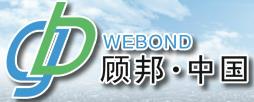 商标注册协议书 协议书 甲方（委托方）：           乙方（受托方）：                                                   甲方因业务发展需要，需要注册商标，现全权委托乙方向有关机构申请办理注册商标的相关手续，经双方协商一致，达成以下内容条款：  一、甲方同意于      年    月    日委托乙方为甲方申请商标注册，只要甲方提供资料真实齐全【商标名称、图形、公司注册证书复印件、如是个人申请需提交身份证（或护照）复印件、个人通信住址、联络电话】。乙方为甲方办理一切申请事宜。申请进度将按政府知识产权署的时间表进行。  二、乙方为甲方代理细节如下： （1）查册、分类、打印商标申请表及相关文件； （2）向有关部门正式提出申请； （3）确定商标广告不遭反对后，向政府知识产权署申请商标注册证书。  三、对于乙方为甲方所提供的服务，甲方同意在提出申请的同时付给乙方商标注册费用： （1）注册         商标，商标名称为                       ，图型请用jpg或gif提交； （2）注册费用为人民币       元。  四、如果由于甲方所提供的资料不真实或不符合申请的要求，由此所引起的损失概由甲方负责。  五、本协议双方订立后，如乙方无法完成甲方委托之业务，甲方此前所交的款项乙方给予退还（因不可抗力或政府相关审批部门造成逾期的除外）。 六、本协议签订后，甲方不得中途提出撤回或变更委托事项，否则，已付费用乙方不予退还并有甲方向乙方支付因此产生的额外费用。  七、本协议一式两份，甲乙双方各执一份。本协议自双方签署之日起生效，未尽事宜双方协商解决。 六、本协议签订后，甲方不得中途提出撤回或变更委托事项，否则，已付费用乙方不予退还并有甲方向乙方支付因此产生的额外费用。  七、本协议一式两份，甲乙双方各执一份。本协议自双方签署之日起生效，未尽事宜双方协商解决。              甲方：                                                    乙方：                            代表：                                                  代表：                               签章：                                   签章：   签署日期：     年    月    日广州顾邦企业管理有限公司（以下简称顾邦）是香港迈斯达集团的成员，是专门从事公司注册、香港公司注册、广州外资公司注册、海外公司注册、企业管理咨询、代理会计记帐、商标注册等业务的专业机构。本公司拥有一批经验丰富的资深会计师、咨询顾问和精通各类企业帐务处理、税务等方面业务的专业人员，以及一支朝气蓬勃的专业团队。联系顾邦 顾邦服务团队联系方式 E-mail：webondco@gmail.com Msn：webondco@msn.com Skype：webondco QQ：943520989 Hotline：020-38888980 Fax: 020-38888990 公司地址：天河区天河路490号壬丰大厦3305室 资料来源：http://www.webond.net/